EXTRASdin procesul-verbal nr. 2 al şedinţei Biroului Secţiei Ştiinţe Exacte și Inginereşti din 03 martie 2020 	m. ChişinăuAu fost prezenţi: Cojocaru Svetlana, m. c. – conducător secție, vicepreședinte AȘM; Ursachi Veaceslav, dr. hab. – adjunct conducător secție; Dodon Adelina, dr. – secretar științific secție; 6 membri aleși ai Biroului.Agenda şedinţeiAprobarea avizelor consultative asupra a rapoartelor științifice privind implementarea proiectelor de cercetare finalizate în anul 2019.S-a discutat: Raportul pe proiectul pentru tineri cercetători 19.80012.50.04A Efectul funcționalizării cu nanopuncte de Pd si PdO2 a peliculelor de CuO/Cu2O pentru senzori de gaze explozive și volatile, director proiect dr. CREȚU Vasilii, Universitatea Tehnică a Moldovei.S-a decis prin vot unanim:Luând în considere dezbaterile din cadrul audierii publice și avizul expertului, se aprobă următorul aviz consultativ asupra proiectului:Proiectului i se atribuie calificativul general „Raport acceptat”, cu următoarele calificative pe criterii:Noutate si valoarea rezultatelor științifice – “modestă”.Au fost cercetate sensibilităţile şi selectivităţile peliculelor de CuO/Cu2O nefuncționalizate și funcționalizate cu nanoparticule de Pd si PdO2, care ulterior vor fi integrate în prototipuri de dispozitive funcţionale pentru aplicaţii senzoriale şi biomedicale, în special pentru detectarea hidrogenului, vaporilor de acetonă, etanol, propanol și butanol.Rezultatele au fost publicate în 2 lucrări în culegeri și 1 teză la conferință.Aplicarea practică a rezultatelor – descrierea rezultatelor nu permite apreciereaperspectivei de aplicare a senzorilor elaborațiParticiparea tinerilor – suficientă, din 5 membri ai echipei, 5 sunt tineri cercetători.Participarea în proiecte internaționale – pozitivă. Executorii proiectului au participat la realizarea unui proiect STCU. A fost înaintată o propunere de proiect pentru programul NATO SfP.Infrastructura și echipamentul de cercetare utilizat – au fost utilizate instalații pentru caracterizarea structurilor semiconductoare și pentru caracterizarea senzorilor de gaze.Conducător al SecțieiȘtiințe Exacte și Inginerești, m. c. 						Svetlana CojocaruSecretar Științific al Secției Dr. 										   Adelina DodonACADEMIA DE ŞTIINŢEA MOLDOVEISECŢIA ŞTIINŢE EXACTE ȘI INGINEREȘTIbd. Ştefan cel Mare , 1MD-2028 Chişinău, Republica MoldovaTel. (373-22) 21-24-68Fax. (373-22) 21-24-68E-mail: ssit@asm.md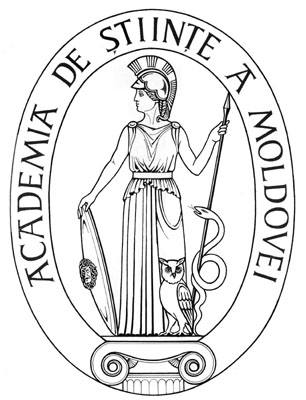 ACADEMY OF SCIENCESOF MOLDOVADIVISION OF EXACT AND ENGINEERING SCIENCESStefan cel Mare Ave., 1MD-2001 Chisinau, Republic of MoldovaTel. (373-22) 21-24-68Fax. (373-22) 21-24-68E-mail:  ssit@asm.md